School Self Evaluation6 step process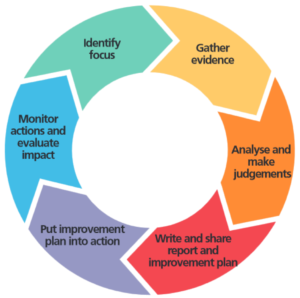 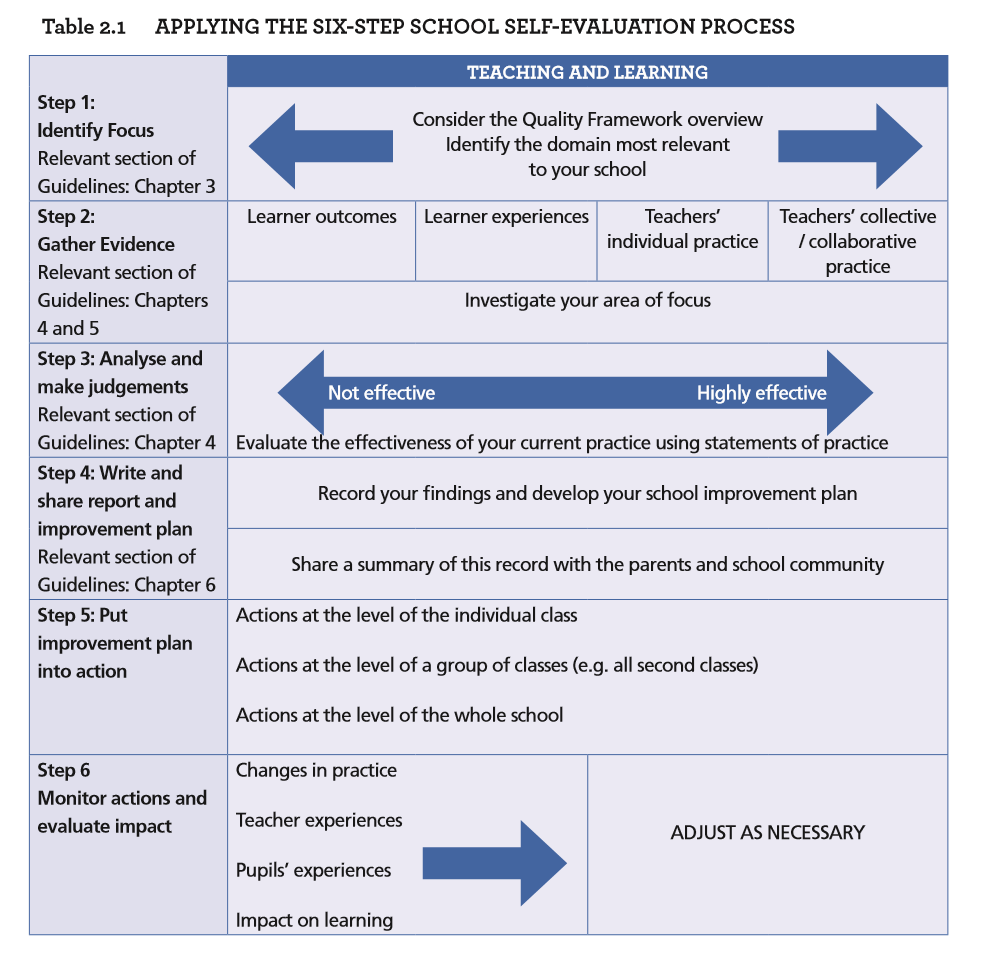 An Overview:Step 1. 					      Activity 1: School AuditChoosing a focus area: What have we looked at so far?Are there any new curricular components that we need to review?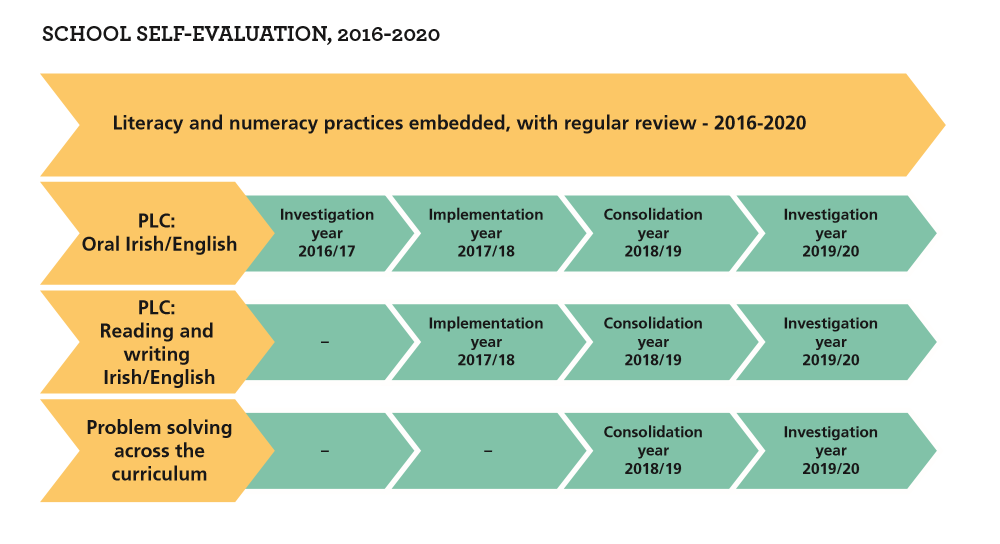 Is the cohort of students changing therefore providing guidance on an area of provision to investigate? What do teachers feel we should look at?What are the areas of concern for management, leadership, teachers and other staff?What are the concerns of students and parents?Are there any Department reviews/initiatives that warrant our focus? What did our Whole School Evaluation recommend?Activity 2: Focus Area – L2LPs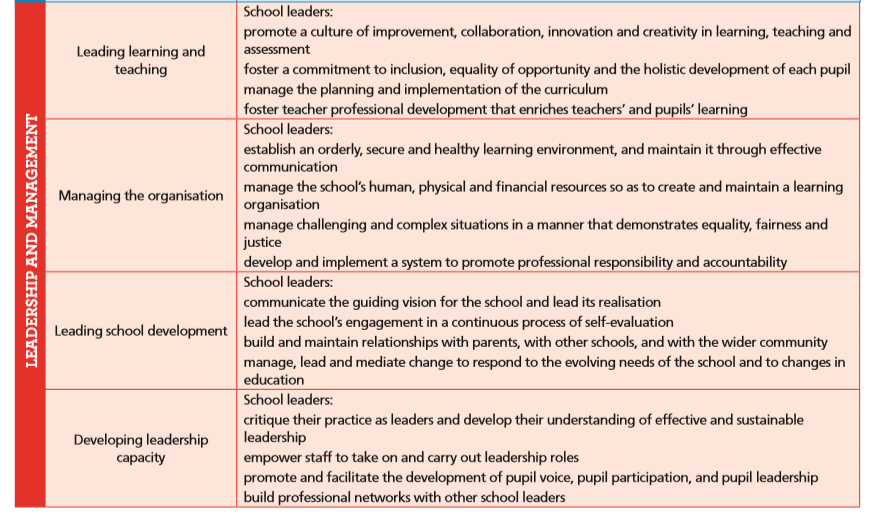 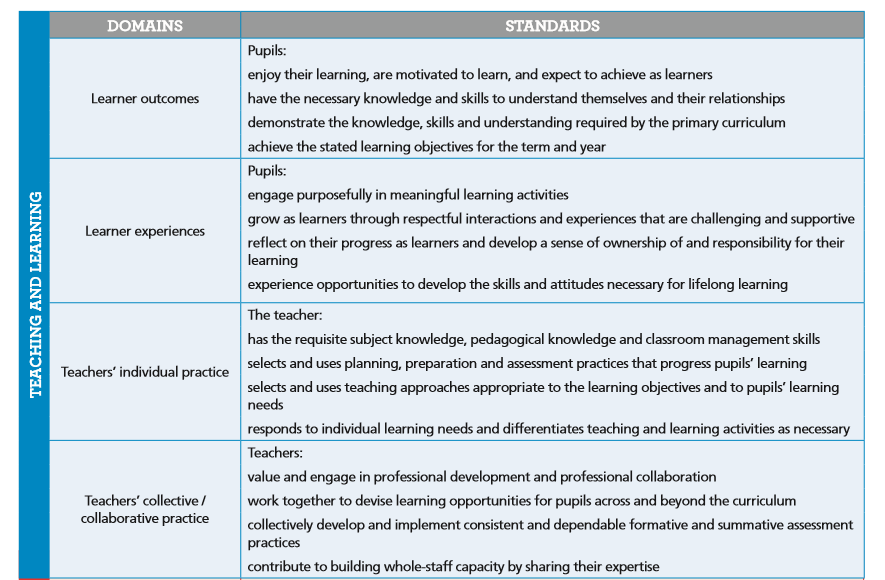 Teaching and Learning: Learner Outcomes?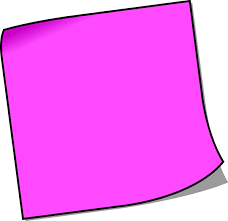 Teaching and Learning: Learner Experiences?Teaching and Learning: Teachers Individual Practices?Teaching and Learning: Teachers Collective/Collaborative Practices?Leadership and Management: Leading Learning and Teaching?Leadership and Management: Managing the Organisation?Leadership and Management: Leading School Development?Leadership and Management: Developing Leadership Capacity?Step 2. 						Gathering EvidenceTemplates found on:http://schoolself-evaluation.ie/primary/resources/gathering-evidence/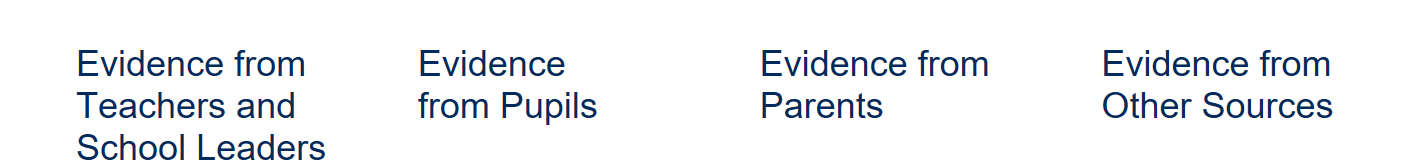 Sample checklist for evaluation of Communication and LiteracySample Checklist: Assessment of L2LP and SSESample checklist for evaluation of NumeracySample Checklist: Subject PlanningSample Checklist: Teacher PlanningSample Checklist: AssessmentSchool NameSchool Self-Evaluation Questionnaire for ParentsDear parents and guardians,We are undertaking a self-evaluation of teaching and learning in the Level 2 Learning Programmes in our school. The views of parents are very important to us and can really help us. By giving us your views and opinions, we can continue to improve the learning of pupils in our school. The questionnaire should take no longer than 15 minutes to complete. We would be very grateful if you would complete it and return it to the school before (insert date). Please note that you may complete the questionnaire anonymously and that all individual responses will be treated confidentially. Thank you very much.(Insert Principal’s Name)(Insert date)Please circle the class that you child is in: Primary 1		Primary 2		Primary 3Secondary Green	Secondary Red		Secondary Orange	Secondary BlueSecondary Yellow	Secondary PurpleSample Self Reflection Sheet – L2LPs in General Sample Self Reflection Sheet – L2LPs in ActionBlank template for teaching and learning reflection / review / observationInterview Schedule on L2LPsThis schedule might be used with teachers in an evaluation of provision in Level 2 Learning Programmes. Schools should adapt the questions to suit their own context or the specific focus of their evaluation. It could be used in evaluations that focuses on the any of the domains (learner outcomes, learner experience, teacher’s individual practice, teachers’ collective practice) within the dimension of teaching and learning. Step 3. 			Analysing Using Statements of Practice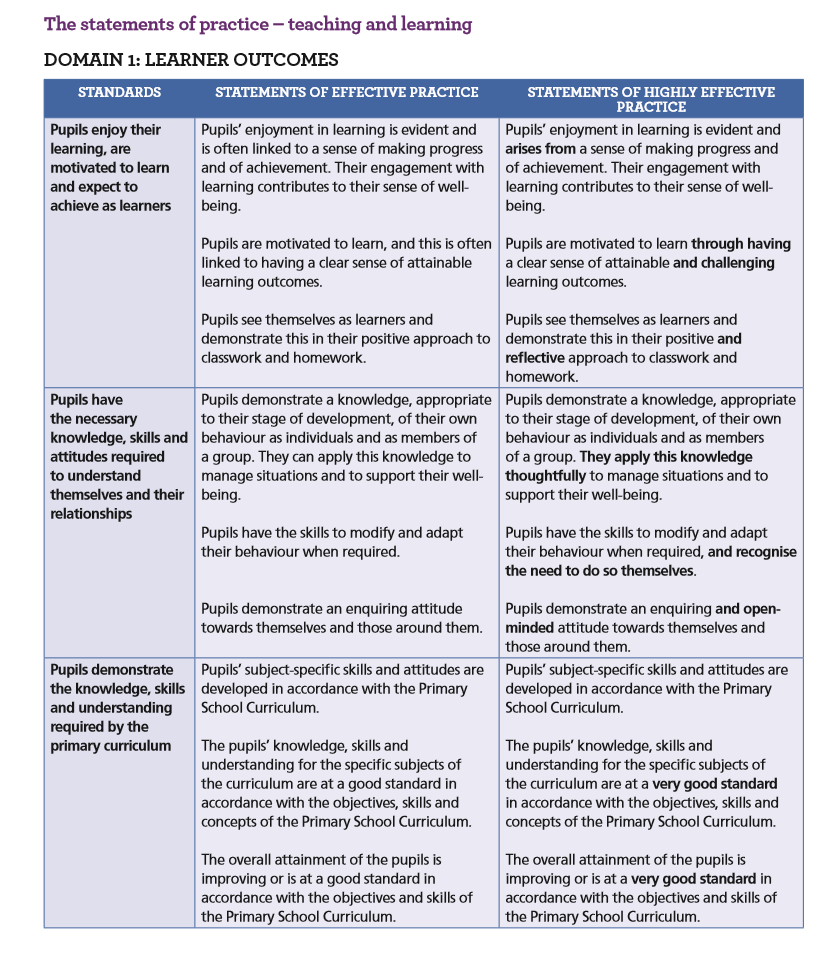 Found at: http://schoolself-evaluation.ie/primary/wp-content/uploads/sites/2/2016/08/Looking-at-Our-School-2016-A-Quality-Framework-for-Primary-Schools_English_WEB.pdf Step 4. 				Reporting[School name]     Our Self-Evaluation Report and Improvement Plan 1. IntroductionThis document records the outcomes of our last improvement plan, the findings of this self-evaluation, and our current improvement plan, including targets and the actions we will implement to meet the targets. Outcomes of our last improvement plan from [date] to [date]1.2	The focus of this evaluationWe undertook self-evaluation of teaching and learning during the period (month/year) to (month/year). We evaluated the following aspect(s) of teaching and learning:2. Findings2.1 This is effective / very effective practice in our school List the main strengths of the school in teaching and learning.2.2. This is how we knowList the evidence sources. Refer to pupils’ dispositions, attainment, knowledge and skills. 2.3 This is what we are going to focus on to improve our practice furtherSpecify the aspects of teaching and learning the school has identified and prioritised for further improvement.3. Our improvement planOn the next page, we have recorded:The targets for improvement we have setThe actions we will implement to achieve theseWho is responsible for implementing, monitoring and reviewing our improvement planHow we will measure progress and check outcomes (criteria for success)As we implement our improvement plan we will record:The progress made, and adjustments made, and whenAchievement of targets (original and modified), and whenOur Improvement PlanTimeframe of this improvement plan is from [date] to [date]What to Use?Done?Step 1 – Identify FocusMembers of the school community will need to identify a curriculum area or an aspect of teaching and learning that they wish to investigate. This will be based on their sense of their own context and where they feel their school might profitably explore the potential for improvement.Activity 1: School AuditActivity 2: Focus area?Step 2 – Gather EvidenceGather evidence about what is working well and what can be improved. Typically, information should be gathered from several sources.  Both quantitative and qualitative data can be gathered from several sources including teachers, pupils, parents, management, classrooms and other learning settings.Templates/Samples: Adapted from…http://schoolself-evaluation.ie/primary/resources/gathering-evidence/ Step 3 – Analyse and Make JudgementsAnalysing the data and drawing conclusions based on the analysed data. Schools should determine, affirm and celebrate the strengths they identify in the aspects of practice being evaluated. They should also acknowledge the areas that should be prioritised for improvement. To be as objective as possible schools should judge the quality using the statements of practice in chapter 4 of the Guidelines, taking due cognisance of the school context.Chapter 4 of SSE Guidelines.Step 4 – Write and Share Report and Improvement PlanSchools keep a record of their self-evaluation; plan for how they will improve the curriculum areas or aspects of teaching and learning being evaluated; and share the findings of the evaluation and the improvement plans with the school community. Templates and further guidance here: http://schoolself-evaluation.ie/primary/resources/reporting-sse/Step 5 – Put Improvement Plan into ActionThis is the key step in the process. It is only when the actions in the improvement plan are implemented that the work of the school can improve. All relevant school personnel should share ownership of the actions to be implemented at individual teacher, class, or whole-school level. These actions should become part of the normal teaching and learning process.Refer back to implementation plans and reportStep 6 – Monitor Actions and Evaluate ImpactMonitor and evaluate the impact of the actions.Refer back to implementation plans and reportTeaching and Learning               Leadership and Management How well are we doing?How do we know?What are our strengths?What are our areas for improvement?How can we find out more?In accordance with their level of development and ability:In accordance with their level of development and ability:In accordance with their level of development and ability:Knowledge and skillsStudents listen attentively and with understandingKnowledge and skillsPupils communicate clearly and confidently orally and in writing, use an expansive vocabulary, and are fluent and explicit in communicating ideas and experiencesKnowledge and skillsPupils read a variety of texts, including print and digital media, with fluency and understanding using a range of word identification and comprehension strategiesKnowledge and skillsPupils write fluently and legibly in a variety of genres for a range of audiences and have an appropriate standard of spelling, grammar, syntax and punctuationThe overall attainment of the pupils in relation to each of the following aspects of literacy is improving or remains at a high standard in accordance with the learning outcomes of the Level 2 Learning Programmes:The overall attainment of the pupils in relation to each of the following aspects of literacy is improving or remains at a high standard in accordance with the learning outcomes of the Level 2 Learning Programmes:The overall attainment of the pupils in relation to each of the following aspects of literacy is improving or remains at a high standard in accordance with the learning outcomes of the Level 2 Learning Programmes:Attainment trendsSpeaking appropriately for a variety of purposes and demonstrating attentiveness as a listenerAttainment trendsUsing non-verbal behaviour to get the message acrossAttainment trendsReading to obtain basic informationAttainment trendsUsing a range of writing forms to express opinionsAttainment trendsUsing expressive arts to communicateAttainment trendsUsing suitable technologies for a range of purposesPupils, including those at risk of underachieving are attaining well in accordance with their ability and make very good progress from their prior levels of achievementPupils, including those at risk of underachieving are attaining well in accordance with their ability and make very good progress from their prior levels of achievementNorms/TargetsImprovement/progression is noted through standardises test results (where available) Norms/TargetsThe literacy learning targets set out in the school improvement plan have been achieved Attitudes/dispositionsPupils display positive attitudes to listening and speakingAttitudes/dispositionsPupils have a love of and interest in readingAttitudes/dispositionsPupils use their literacy skills confidently in their learning of all curriculum areasAttitudes/dispositionsPupils are motivated to use their listening, oral, reading and writing skills for learning and communication Assessment of students’ workYesNoCommentA whole-school policy on assessment appropriate to the curriculum and our students has been developed and is implemented consistentlyThe whole-school assessment policy ensures the assessment calendar is organised to maximise the manageability and impact of assessment eventsThe policy provides for the assessment of skills and non-written workTeachers have collectively developed a common approach to the use of oral and written feedback to students Feedback is managed effectively and provided for students in a timely fashion Teachers design and prepare in advance learning tasks suited to the learning intentions identified for a lesson or series of lessonsStudents’ work, including homework, is assessed for formative and summative purposes as appropriateFeedback is clear, specific and leads to actions on the part of the studentTeachers plan for assessing all aspects of student learning using a variety of modes of assessment Teachers assessment practices assess knowledge, skills and student dispositionsStudents are explicitly taught the skills of self and peer assessmentThe assessment policy indicates how the results of assessments should be analysed and usedThere is clear guidance on how assessment information should be communicated to pupils and parentsIn accordance with their level of development and ability:In accordance with their level of development and ability:In accordance with their level of development and ability:Knowledge and skillsPupils have an understanding of mathematical concepts and processes in all five strands of the curriculum; number, algebra, shape and space, measures and dataKnowledge and skillsPupils use mathematical language effectively, accurately and consistently throughout the schoolKnowledge and skillsPupils have a proficiency in fundamental mathematical skills and in recalling basic number factsKnowledge and skillsPupils have developed a range of problem-solving strategies and are able to use and apply mathematical concepts and processes in order to plan and implement solutions to problems in a variety of contextsThe overall attainment of the pupils with regard to each of the following aspects of numeracy is improving or remains at a high standard in accordance with the learning outcomes of the Level 2 Learning Programmes:The overall attainment of the pupils with regard to each of the following aspects of numeracy is improving or remains at a high standard in accordance with the learning outcomes of the Level 2 Learning Programmes:The overall attainment of the pupils with regard to each of the following aspects of numeracy is improving or remains at a high standard in accordance with the learning outcomes of the Level 2 Learning Programmes:Attainment trendsManaging moneyAttainment trendsDeveloping an awareness of number Attainment trendsDeveloping an awareness of temperature Attainment trendsDeveloping an awareness of weight and capacityAttainment trendsUsing a calculatorAttainment trendsDeveloping spatial awarenessAttainment trendsUsing data for a range of different purposesAttainment trendsUsing shapesAttainment trendsDeveloping an awareness of timePupils, including those at risk of underachieving are attaining well, in accordance with their ability, and make very good progress from their prior levels of achievementPupils, including those at risk of underachieving are attaining well, in accordance with their ability, and make very good progress from their prior levels of achievementPupils, including those at risk of underachieving are attaining well, in accordance with their ability, and make very good progress from their prior levels of achievementComparison with norms Improvement/progression is noted through standardises test results (where available)Comparison with norms The numeracy learning targets set out in the school improvement plan have been achievedAttitudes/dispositionsPupils have a positive attitude towards numeracy/Mathematics and have an appreciation of its practical and aesthetic aspectsAttitudes/dispositionsPupils enjoy using their numeracy skills both within discrete lessons and in integrated settingsAttitudes/dispositionsPupils are motivated to use their numeracy skills for learningSubject planningYesNoCommentCommon subject plans with links to Level 2 Learning Outcomes have been devised and writtenExpected learning outcomes are set out in written plansIndividual planning is linked to the subject plan and or L2LP and incorporates learning intentions developed to address students’ learning needsIndividual teacher planning incorporates teaching and learning approaches that are clearly linked to expected learning intentionsTimeframes are suggested for teaching various elements of the subject across the subject departmentThere are links made between statements of learning, key skills and learning outcomesLinks with other subjects/base class to support the consistent development of students’ key skills are incorporated in the subject planThe subject assessment policy is consistent with the whole-school assessment policy The subject assessment policy incorporates formative and summative assessment practicesWritten plans for assessment and the gathering of evidence align with planned student learning The plan incorporates opportunities for regular collective review of student work where teachers share professional practiceRecording and Reporting of student progressYesNoCommentComprehensive records of students’ learning have been collectively developed that are clear, useful and easy to shareStudents’ progress and achievement is communicated clearly to their homesA portfolio of the students’ work is created and managed by all teachers and student themselvesTeachers Planning ChecklistYesNoCommentLong-term plans are preparedShort-term plans are preparedWritten plans clearly indicate the expected learning outcomes The expected learning outcomes are clear, curriculum-based and differentiated as necessary to cater for the varying learning needs and abilities of pupils in the classroomThere are specific expected learning outcomes for the development of literacy skills across all curriculum areasThere are specific expected learning outcomes for the development of numeracy skills across all curriculum areasWritten plans clearly indicate the teaching approaches, resources and activities that will facilitate the achievement of the expected learning outcomesWritten plans clearly indicate how the pupils’ learning is going to be assessedThe written plans for assessment are in keeping with the L2LP and NCCA guidelinesThe written plans for assessment are in keeping with the National Strategy for Literacy and Numeracy, Literacy and Numeracy for Learning and LifeAssessment of students’ workYesNoCommentA whole-school policy on assessment appropriate to the curriculum and our students has been developed and is implemented consistentlyThe whole-school assessment policy ensures the assessment calendar is organised to maximise the manageability and impact of assessment eventsTeachers have collectively developed a common approach to the use of oral and written feedback to students Feedback is managed effectively and provided for students in a timely fashion Teachers design and prepare in advance learning tasks suited to the learning intentions identified for a lesson or series of lessonsStudents’ work, including homework, is assessed for formative and summative purposes as appropriateFeedback is clear, specific and leads to actions on the part of the studentTeachers plan for assessing all aspects of student learning using a variety of modes of assessment Teachers assessment practices assess knowledge, skills and student dispositionsStudents are explicitly taught the skills of self and peer assessmentStrongly disagreeDisagreeDon’t knowAgreeStrongly agreeMy child is doing well in the schoolI know what my child is doing in school i.e. programme/curriculum/subjects I am aware of the content of the Junior Cycle:  Level 2 Learning Programmes (L2LPs) that my child is followingI have seen a marked improvement in my child’s social, communication and independent life skills since starting the L2LPsI am happy with the amount of homework my child getsI would prefer more activity based homeworkTeaching and learning activities in my child’s classroom appear to meet his/her needsThe teacher regularly checks my child’s work and provides feedback – written or orally The school/teachers listen and respond to my child’s learning needsThe school consults me if my child needs extra supportI know I can ask to see my child’s portfolio of evidence from 2nd year of Junior CycleI am aware that my child’s work will be assessed by the school and his/her teachersSchool reports give me a good picture of how my child is doingI know that my child will receive a Junior Cycle Profile of Achievement after completing the L2LPsMy child (dependent on needs and abilities) has access to Junior Cycle at Level 2 and Level 3 My child feels more successful in schoolAny additional comments or suggestionsAspect of Teaching and Learning: L2LPs in General Aspect of Teaching and Learning: L2LPs in General StrengthsWhy?Areas for improvementWhy?Priorities for actionWhy?TEACHING AND LEARNING IN THIS LESSONPLU: Element: Learning Outcome(s):Learning intentions/successActivity/resourcesAssessment: formative/summativeWhat worked well? Why?	What did not go according to plan? Why?What will I do differently when teaching this lesson again or when using the same strategies?Lesson Observation ScheduleLesson Observation ScheduleLesson Observation ScheduleLesson Observation ScheduleYear groupNo of studentsDate:Teacher:Subject:Time:Duration:Observer:Areas to be observed (select relevant aspects of practice from the sample schedule)Areas to be observed (select relevant aspects of practice from the sample schedule)Observation/commentsObservation/commentsKey points discussed:Key points discussed:Key points discussed:Key points discussed:Signed (Teacher)DateSigned (Teacher)DateSigned (Observer)DateSigned (Observer)DateInterview Schedule: L2LPsInterview Schedule: L2LPsInterview Schedule: L2LPsInterview Schedule: L2LPsTeacherInterviewerTeacher’s class(es)DatePreparation: Have you had an opportunity to talk to pupils; examine their work, review school data, examine some current discourse and ideas on the topics (e.g.   PDST and NCCA websites)Curriculum area: L2LPsPreparation: Have you had an opportunity to talk to pupils; examine their work, review school data, examine some current discourse and ideas on the topics (e.g.   PDST and NCCA websites)Curriculum area: L2LPsPreparation: Have you had an opportunity to talk to pupils; examine their work, review school data, examine some current discourse and ideas on the topics (e.g.   PDST and NCCA websites)Curriculum area: L2LPsPreparation: Have you had an opportunity to talk to pupils; examine their work, review school data, examine some current discourse and ideas on the topics (e.g.   PDST and NCCA websites)Curriculum area: L2LPsHow successfully do we teach L2LPs?What kind of school culture exists in relation to L2LPs? How successfully do we teach L2LPs?What kind of school culture exists in relation to L2LPs? How successfully do we teach L2LPs?What kind of school culture exists in relation to L2LPs? How successfully do we teach L2LPs?What kind of school culture exists in relation to L2LPs? What aspects of provision are effective? What kinds of methodologies are we using? What aspects of provision are effective? What kinds of methodologies are we using? What aspects of provision are effective? What kinds of methodologies are we using? What aspects of provision are effective? What kinds of methodologies are we using? Are there any problem areas?Are there any problem areas?Are there any problem areas?Are there any problem areas?How effective are we in teaching the Priority Learning Units of the L2LPs?To what degree is there linkage across the various PLUs and Subjects/Projects? How effective are we in teaching the Priority Learning Units of the L2LPs?To what degree is there linkage across the various PLUs and Subjects/Projects? How effective are we in teaching the Priority Learning Units of the L2LPs?To what degree is there linkage across the various PLUs and Subjects/Projects? How effective are we in teaching the Priority Learning Units of the L2LPs?To what degree is there linkage across the various PLUs and Subjects/Projects? How effective are we in developing knowledge, skills and competency related to Level 2?  (Please see Grid of Level 2 Indicators) Are there any difficulties? How effective are we in developing knowledge, skills and competency related to Level 2?  (Please see Grid of Level 2 Indicators) Are there any difficulties? How effective are we in developing knowledge, skills and competency related to Level 2?  (Please see Grid of Level 2 Indicators) Are there any difficulties? How effective are we in developing knowledge, skills and competency related to Level 2?  (Please see Grid of Level 2 Indicators) Are there any difficulties? How can we improve the teaching and learning of these skills?How can we improve the teaching and learning of these skills?How can we improve the teaching and learning of these skills?How can we improve the teaching and learning of these skills?Does our assessment of L2LPs help us to improve teaching and learning?To what degree do we use assessment for learning and pupil self-assessment? Does our assessment of L2LPs help us to improve teaching and learning?To what degree do we use assessment for learning and pupil self-assessment? Does our assessment of L2LPs help us to improve teaching and learning?To what degree do we use assessment for learning and pupil self-assessment? Does our assessment of L2LPs help us to improve teaching and learning?To what degree do we use assessment for learning and pupil self-assessment? What links have we established with the home in developing L2LPs?What links have we established with the home in developing L2LPs?What links have we established with the home in developing L2LPs?What links have we established with the home in developing L2LPs?How well are we catering for pupils with other needs? Level 1 and Level 3How well are we catering for pupils with other needs? Level 1 and Level 3How well are we catering for pupils with other needs? Level 1 and Level 3How well are we catering for pupils with other needs? Level 1 and Level 3What resources are we using to teach L2LPs? How well are we using resources to support teaching and learning? What resources are we using to teach L2LPs? How well are we using resources to support teaching and learning? What resources are we using to teach L2LPs? How well are we using resources to support teaching and learning? What resources are we using to teach L2LPs? How well are we using resources to support teaching and learning? How are we using ICT in the teaching and learning of L2LPs?How are we using ICT in the teaching and learning of L2LPs?How are we using ICT in the teaching and learning of L2LPs?How are we using ICT in the teaching and learning of L2LPs?What changes should we consider regarding how we teach L2LPs? What action can we take?What changes should we consider regarding how we teach L2LPs? What action can we take?What changes should we consider regarding how we teach L2LPs? What action can we take?What changes should we consider regarding how we teach L2LPs? What action can we take?Level 2 - IndicatorsKnowledge 	BreadthKnowledge that is narrow in range Knowledge 	KindConcrete in reference and basic in comprehension Know-how and skill 	RangeDemonstrate limited range of basic practical skills, including the use of relevant tools Know-how and skill 	SelectivityPerform a sequence of routine tasks given clear directionCompetence 	ContextAct in a limited range of predictable and structured contextsCompetence 	Role Act in a range of roles under directionCompetence Learning to LearnLearn to learn in a disciplined manner in a well-structured and supervised environmentCompetence 	 InsightDemonstrate awareness of independent role for selfTargetsActionsPersons / groups responsibleCriteria for successProgress and adjustmentsTargets achieved